Programa Interno de Bolsa de Iniciação Científica do 
Jardim Botânico da UFRRJ - PROVERDE
Edital N.º 001 JB/PROPPG de 12 de setembro de 2023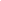 Título do Plano de Atividades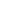 Título do Projeto de PesquisaNome do OrientadorDepartamento, Programa de Pós-Graduação, Laboratório etc.E-mail: Área de Ação:Universidade Federal Rural do Rio de Janeiro20231. JUSTIFICATIVA/IMPORTÂNCIA2. OBJETIVOS RELACIONADOS COM O PROJETO PRINCIPAL 3. MÉTODOS4. CRONOGRAMA 5. REFERÊNCIAS BIBLIOGRÁFICASOBSERVAÇÃO: ESTE PLANO DE ATIVIDADES PODERÁ TER NO MÁXIMO 4 PÁGINAS. A CAPA DO PLANO DE ATIVIDADES NÃO ENTRA NO CÔMPUTO DO NÚMERO DE PÁGINAS.